Pressemeddelelse fra Kerteminde Kommune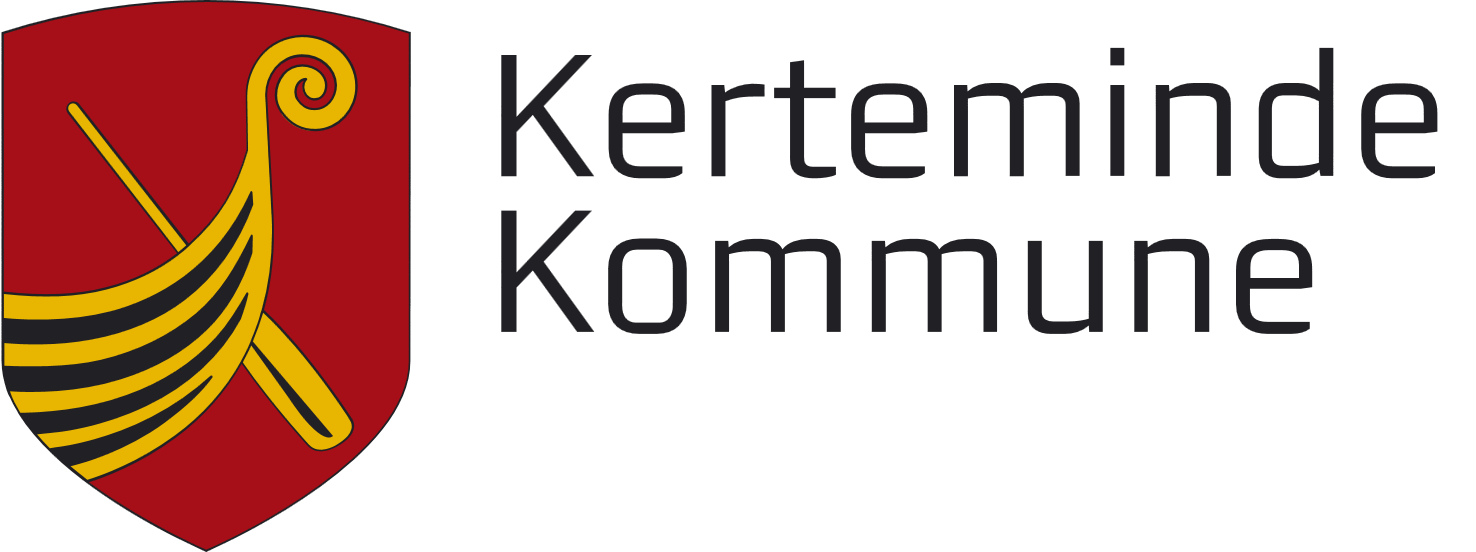 Historisk stor velfærdsinvestering i Kerteminde KommuneEt helt enigt byråd sikrer det høje velfærdsniveau på ældreområdet med en investering på mere end 100 mio. kroner over de næste fire år.Selv om der kommer en anseelig større mængde ældre borgere i Kerteminde Kommune over de næste ti år, så vil politikerne ikke gå på kompromis med det høje serviceniveau som de ældre kender i Kerteminde Kommune i dag. Det lægger fast efter at et helt enig byråd har indgået en delaftale for ældreområdet i kommunens budget for 2021-2024.Borgmester Kasper Ejsing Olesen (S) glæder sig over, at det er lykkedes at nå i mål med et bredt forlig.Det er vigtigt og glædeligt at vi på tværs af alle partier står sammen om at sikre, at de ældre borgere i hele Kerteminde Kommune fortsat får en god og ordentlig behandling. Det her er den største velfærdsinvestering i Kerteminde Kommunes historie, siger borgmesteren, der sammen med sine byrådskollegaer har afsat 122,5 mio. kroner til ældreområdet.De mange penge skal bruges til tre ting: Sikre at der også i fremtiden er nok tidssvarende ældreboliger fordelt over hele kommunen.Sikre at de ældre borgere i Kerteminde Kommune fortsat kan få frisklavet, varm mad – hver dag.Sikre ordentlige dagtilbud der sikrer borgere med demens et bedre og længere liv.
Prognoserne viser, at vi får brug for cirka 90 nye plejeboliger fordelt over hele kommunen. Det har været vigtigt for os at sikre, at der er plejeboliger til rådighed i alle kommunens tre hovedbyer og det gør vi ved at udbygge og optimere driften på Dalsbo Plejecenter Derudover bygger vi et nyt plejecenter i Munkebo med 72 nye boliger. Det erstatter det nuværende Lindhøj Plejecenter, der ellers stod over for en omfattende renovering. Det har vist sig markant billigere at bygge nyt i stedet for at renovere på det gamle, der er noget utidssvarende, siger Kasper Ejsing Olesen.Det sikrer i alt 50 ekstra nye plejeboliger, der står klar senest 1. januar 2025. Derudover inviteres potentielle friplejehjemsleverandører ind til dialog om etablering af et friplejehjem i Kerteminde i 2026.De mange ekstra ældre betyder også, at der i fremtiden bliver væsentligt flere borgere, der er tilmeldt den kommunale madserviceordning. Det nuværende køkken er placeret et sted, hvor den fornødne udvidelse ikke er muligt og derfor bygges der et nyt storkøkken.Hvor det skal placeres er endnu ikke afgjort, men det er oplagt, at det bliver placeret i et af de udlagte industriområder, så den megen trafik til og fra bliver fjernet fra bymidten, hvor det eksisterende køkken har til huse. Det glæder mig, at vi også her kunne blive enige om, at understøtte kommunens sundhedspolitik og sikre, at de ældre borgere der ikke kan lave mad selv, stadig kan få frisklavet, varm mad leveret hver dag.Endelig er det besluttet at bygge et nyt demensdagcenter med træningsfaciliteter, der kan være med til at sikre, at de demente borgere kan blive boende så længe som muligt sammen med deres nærmeste pårørende.Det eksisterende center er ikke optimalt indrettet og har heller ikke den plads, som vi godt kunne tænke os. Over de næste ti år forventer vi en fordobling af antallet af borgere med demens og det kræver, at vi får betydeligt mere plads. Som det ser ud nu, så har vi tilbud til de borgere som SKAL have hjælp efter lovgivningen, men vi kan også se, at der er mange på venteliste. Det er borgere som ikke har krav på tilbud, men som i høj grad vil have glæde af det. Så nu bygger vi et nyt og større demensdagscenter, så vi får mulighed for at hjælpe flere, siger borgmesteren.Hvor det nye demensdagscenter skal placeres er ikke helt afgjort. Dog lægger det fast, at det skal opføres på kommunalejet jord for at holde omkostningerne nede.En mulig placering kunne være i forbindelse med det eksisterende rehabiliteringscenter. Vi er ved at undersøge om der kunne være nogle synergier i det og det forventer vi afklaret ret hurtigt, siger Kasper Ejsing Olesen.For yderligere oplysninger kontakt:Borgmester Kasper Ejsing Olesen (S) på telefon 24 65 92 49